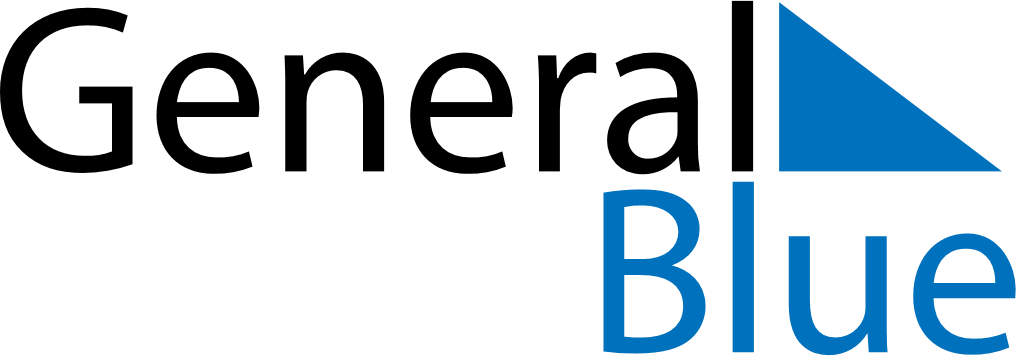 June 2020June 2020June 2020June 2020IcelandIcelandIcelandSundayMondayTuesdayWednesdayThursdayFridayFridaySaturday1234556Whit Monday7891011121213The Seamen’s Day1415161718191920Icelandic National Day2122232425262627282930